《我现在累得下了班就想睡觉》Homework一、给下面的词语选择对应的图片 match the pictures with the wordsA      B           C  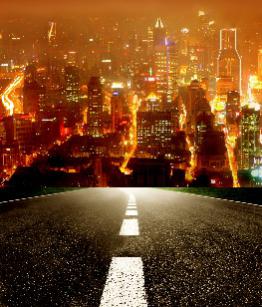 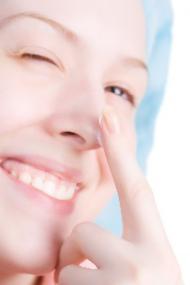 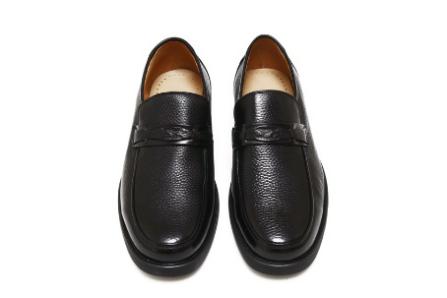 D      E     F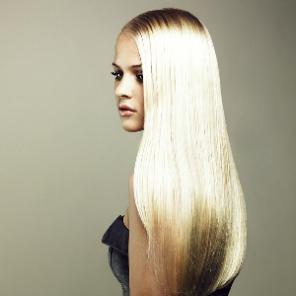 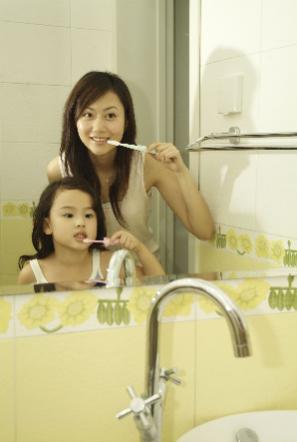 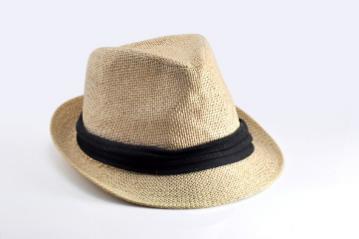 皮鞋  (píxié)  __________       2. 城市（ chéngshì）________3. 帽子（màozi）__________       4. 鼻子 （bí zi）   _________  5. 刷牙（shuāyá）_________       6. 头发（tóufa）   _________二、选词填空     relationship   lovely     nose     city         if1._____     ，          。2.    _________  ？3.    ________ ，？4、 _________ 、 ， 。5、  ________,     。      meter    check      kilogram    think6、 A:    ？B:      ， _______ 。7、A：    ？B：   ________。8、A：  ？   B：1______ 75。9、A：   。B：_______，   儿 。 三、用所学知识描述图片 Describe the pictures using the newly-learned language points and words.                    A:  __________,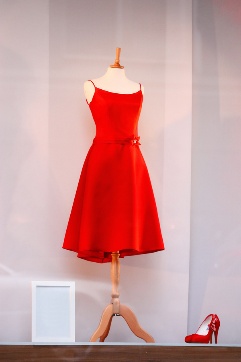                    B：。 ，_______________, 。                   A:   ，    。B：  ？  。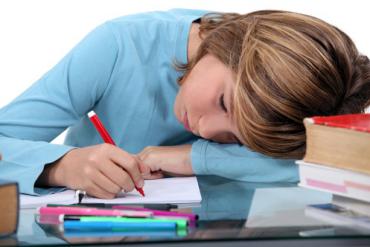 A：    ？B：   _________________。A：     ，  ______________。B：  ，   。A：  ______,______,_______。B：     ，____________。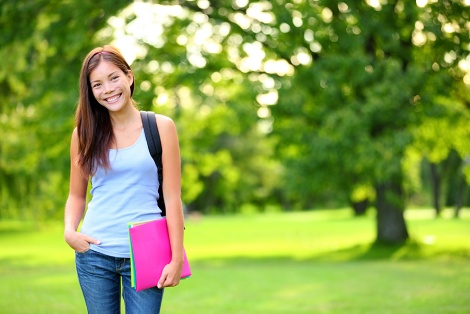 A：     。B：    ，   。